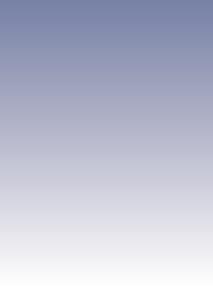 AIMB-276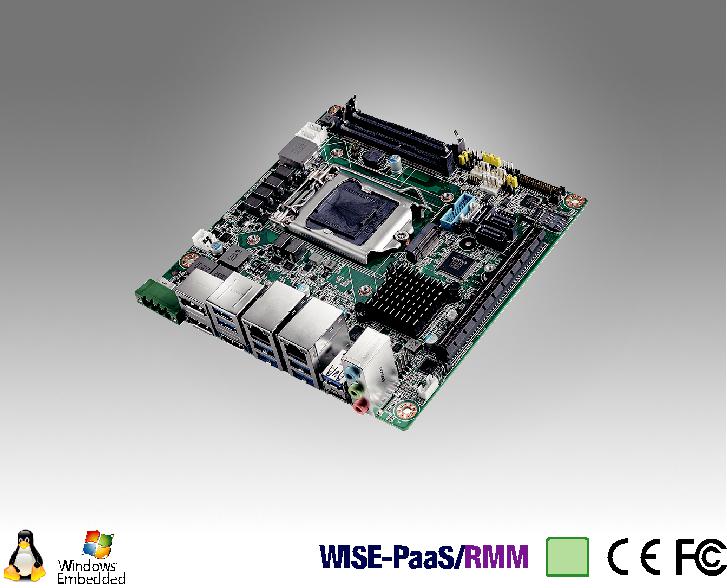 RoHSCOMPLIANT2002/95/ECIntel® Core™ i7/i5/i3 LGA 1151 Mini-ITX 双DP++/HDMI/LVDS(eDP), 2 COM, Dual LAN, PCIe x16, M.2, DDR4, 直流输入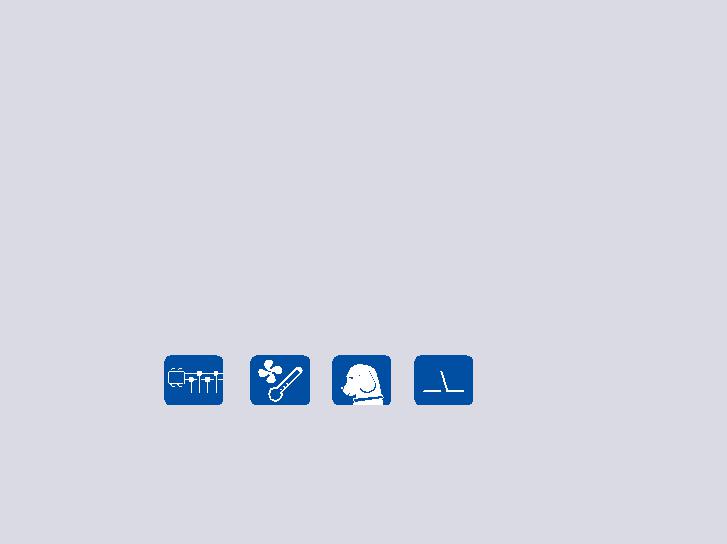 特性支持第8代英特尔®Core™i处理器(LGA1151)与英特尔Q370芯片组两个260引脚SO-DIMM高达32GB DDR4 2666兆赫兹存储支持双DP++/HDMI 2.0a/LVDS(或eDP)独立三显支持PCIe x16(第3代)，1 x M.2 B键+ 1 x M.2 E键，6 USB 3.1和4 USB 3.0，和3 SATA III 支持宽范围12V~24V直流输入支持英特尔vPro, AMT 12.0，软件RAID 0.1 . 5.10, TPM 1.2 / 2.0(可选)支持WISE-PaaS/RMM 以及嵌入式软件APIs软件 APIs:SMBus	H/W Monitor	Watchdog	GPIO公用设施:BIOS flash	Monitoring规格列表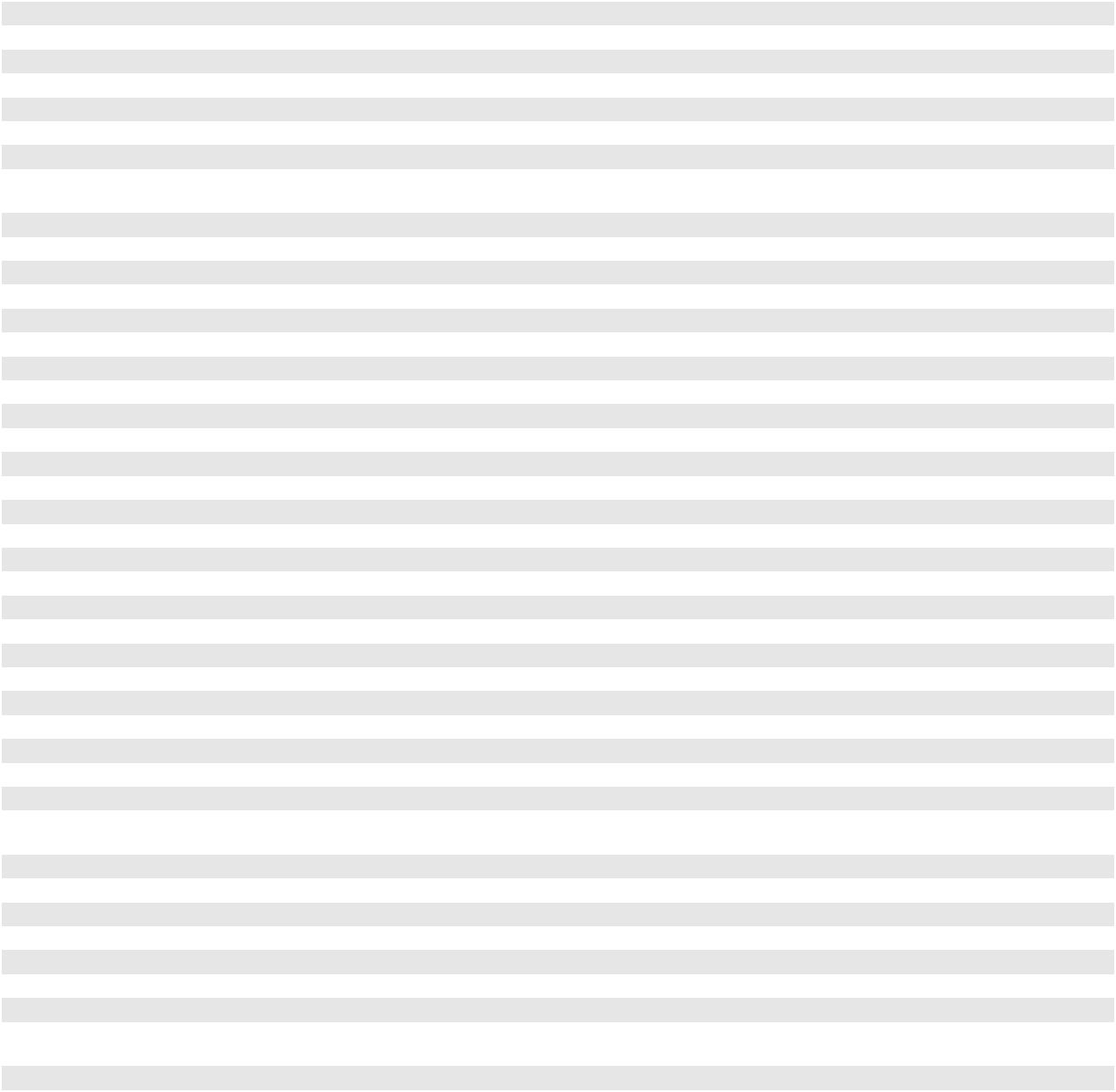 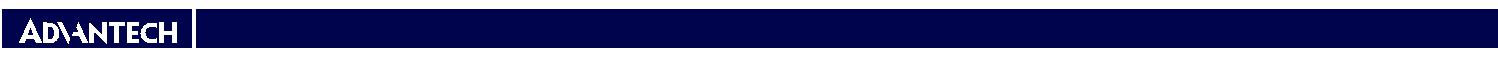 Industrial Motherboards & SystemsAll product specifications are subject to change without notice.	Last updated: 25-Feb-2019AIMB-276框架图Display Port 1.2Display Port 1.2LVDS 24/48 bitseDP (optional)HDMI 2.0a3 SATA III Ports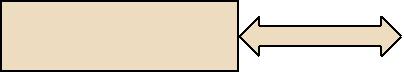 6 USB 3.1 ports,USB06 is optional(type C)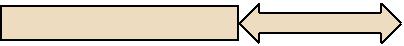 4 USB 3.0 portsDisplay port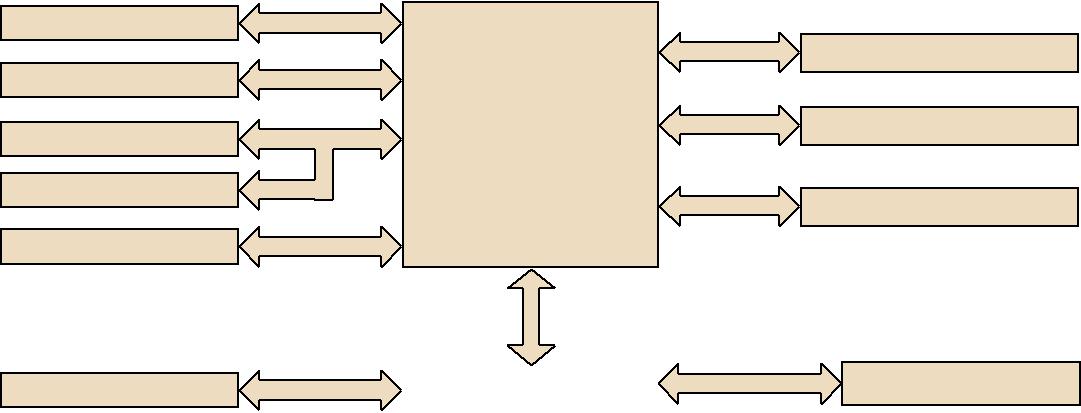 PCIe x 16Display portIntel 8th GenDisplay port	Core i7/i5/i3/Pentium/ Channel A Celeron processorChannel BDisplay port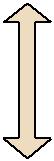 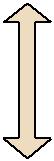 PCIe x 16 (Gen 3)DDR4 2666 MHz SO-DIMMDDR4 2666 MHz SO-DIMMGbE LAN1: Intel I219LM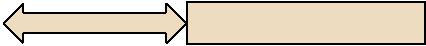 GbE LAN2: Intel I211AT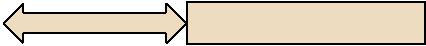 M.2_E key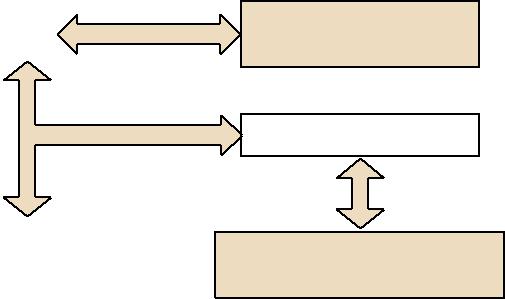 M.2_B key(USB2.0 support byBOM change)Super IO Nuvuton 6776D1 x RS-232 & 1 x RS-232/422/485,PS/2, WDT, 8-bit GPIO订购信息*() BOM options available on MP version.包装列表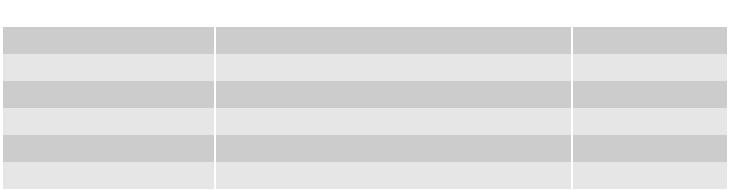 可选附件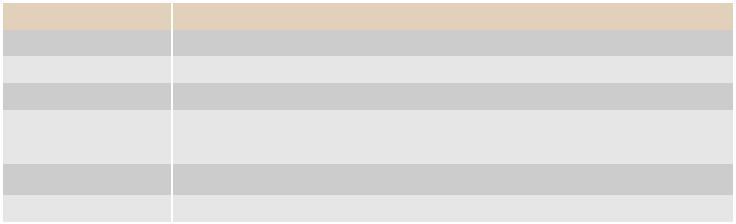 料号1700020277-0117030601911700023768-011960053207N0011960060732N001 96PSA-A120W12P4说明Dual port USB 3.0 cable 30cm with IO bracket KB/MS cable 1*6P-2.0/M-DIN 6P(F)*2, 19cm 1x4P Phoenix to DC Jack 15cm cableLGA1150 CPU cooler for CPU TDP  65W, 92.9 (W) x 92.9 (L) x 46 (H) mm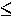 LGA1150 CPU cooler for CPU TDP  45W, 80 (W) x 80 (L) x 32.2 (H) mm ADP A/D 100-240V 120W 12V C14 TERMINAL BLOCK 4P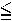 可选底盘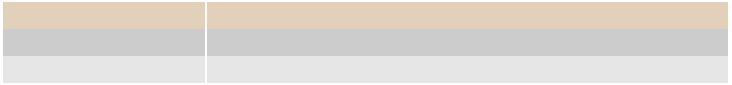 料号	说明AIMB-B2000-15ZE	Mini-ITX chassis with 150W ATX power supplyAIMB-B2000-00YE	Mini-ITX chassis (Optional external AC-DC 60W/84W Adaptor)I/O 视图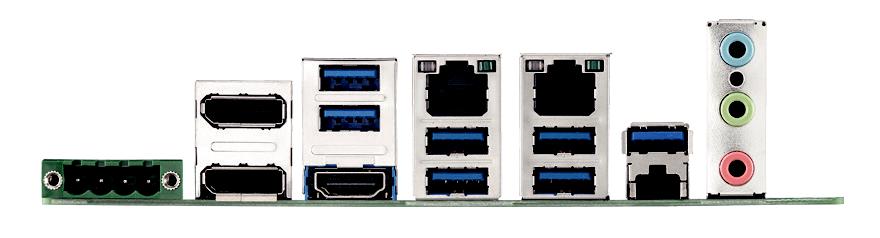 嵌入式OS/APIWindows 10转接卡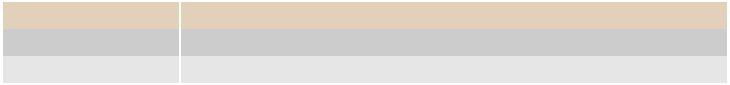 料号	说明AIMB-RF10F-01A1E	1U riser card with 1 PCIex16 expansionAIMB-RF20F-02A1E 2U riser card for 1xPCIex16 to 2 PCIex16 (both Lane are PCIEX8 only) ** compliant with AIMB-276G2 (Q370) sku onlyOnline Download www.advantech.com/productsCPUi7-8700/i7-8700Ti7-8700/i7-8700Ti5-8500/i5-8500Ti3-8100/i3-8100TPentium G5400/G5400TCeleron G4900/G4900T芯片数6/66/66/64/42/22/2最大主频3.2/2.4 GHz3.2/2.4 GHz3.0/2.1 GHz3.6/3.1 GHz3.7/3.1 GHz3.1/2.9 GHz处理器智能缓存12/12 MB12/12 MB9/9 MB6/6 MB4/4 MB2/2 MBTDP65/35 W65/35 W65/35 W65/35 W54/35 W54/35 W芯片组Q370Q370BIOSAMI EFI 256 Mbit SPIAMI EFI 256 Mbit SPIM.22, 1 x B key for SSD and 3G/4G (Type: 2242, 3042mm) & 1 x E key for wireless (Type: 2230mm);2, 1 x B key for SSD and 3G/4G (Type: 2242, 3042mm) & 1 x E key for wireless (Type: 2230mm);2, 1 x B key for SSD and 3G/4G (Type: 2242, 3042mm) & 1 x E key for wireless (Type: 2230mm);2, 1 x B key for SSD and 3G/4G (Type: 2242, 3042mm) & 1 x E key for wireless (Type: 2230mm);2, 1 x B key for SSD and 3G/4G (Type: 2242, 3042mm) & 1 x E key for wireless (Type: 2230mm);扩展槽M.2B key 默认支持SATA/PCIe 通道, USB2.0 支持BOM更改B key 默认支持SATA/PCIe 通道, USB2.0 支持BOM更改B key 默认支持SATA/PCIe 通道, USB2.0 支持BOM更改B key 默认支持SATA/PCIe 通道, USB2.0 支持BOM更改扩展槽B key 默认支持SATA/PCIe 通道, USB2.0 支持BOM更改B key 默认支持SATA/PCIe 通道, USB2.0 支持BOM更改B key 默认支持SATA/PCIe 通道, USB2.0 支持BOM更改B key 默认支持SATA/PCIe 通道, USB2.0 支持BOM更改PCIe x16 (Gen3)16 GB/s per direction, 1 slot16 GB/s per direction, 1 slot16 GB/s per direction, 1 slot技术单通道 DDR4 2666 MHz SDRAM 32GB单通道 DDR4 2666 MHz SDRAM 32GB单通道 DDR4 2666 MHz SDRAM 32GB内存最大可支持容量(高达16GB per SO-DIMM)(高达16GB per SO-DIMM)(高达16GB per SO-DIMM)插槽2 x 260 PIN DDR4 SO-DIMM (Non-ECC)2 x 260 PIN DDR4 SO-DIMM (Non-ECC)2 x 260 PIN DDR4 SO-DIMM (Non-ECC)控制器Intel® UHD Graphics 630 / Intel® HD Graphics 615Intel® UHD Graphics 630 / Intel® HD Graphics 615Intel® UHD Graphics 630 / Intel® HD Graphics 615LVDS支持单通道 24-bit高达1920 x 1200支持单通道 24-bit高达1920 x 1200支持单通道 24-bit高达1920 x 1200显示HDMIYes, 支持最大分辨率 4096 x 2160 @60 Hz (HDMI 2.0a)Yes, 支持最大分辨率 4096 x 2160 @60 Hz (HDMI 2.0a)Yes, 支持最大分辨率 4096 x 2160 @60 Hz (HDMI 2.0a)Yes, 支持最大分辨率 4096 x 2160 @60 Hz (HDMI 2.0a)显示eDPYes, 带internal pin header, 支持最大分辨率4096 x 2304 @ 60 Hz (BOM optional) Yes,Yes, 带internal pin header, 支持最大分辨率4096 x 2304 @ 60 Hz (BOM optional) Yes,Yes, 带internal pin header, 支持最大分辨率4096 x 2304 @ 60 Hz (BOM optional) Yes,Yes, 带internal pin header, 支持最大分辨率4096 x 2304 @ 60 Hz (BOM optional) Yes,Yes, 带internal pin header, 支持最大分辨率4096 x 2304 @ 60 Hz (BOM optional) Yes,eDPYes, 带internal pin header, 支持最大分辨率4096 x 2304 @ 60 Hz (BOM optional) Yes,Yes, 带internal pin header, 支持最大分辨率4096 x 2304 @ 60 Hz (BOM optional) Yes,Yes, 带internal pin header, 支持最大分辨率4096 x 2304 @ 60 Hz (BOM optional) Yes,Yes, 带internal pin header, 支持最大分辨率4096 x 2304 @ 60 Hz (BOM optional) Yes,Yes, 带internal pin header, 支持最大分辨率4096 x 2304 @ 60 Hz (BOM optional) Yes,显示端口 1.2支持 2 x DP++ 最大分辨率 4096 x 2304 @ 60 Hz支持 2 x DP++ 最大分辨率 4096 x 2304 @ 60 Hz支持 2 x DP++ 最大分辨率 4096 x 2304 @ 60 Hz三显DP+DP+HDMI, DP+HDMI+LVDS (or eDP), LVDS(or eDP)+DP+DPDP+DP+HDMI, DP+HDMI+LVDS (or eDP), LVDS(or eDP)+DP+DPDP+DP+HDMI, DP+HDMI+LVDS (or eDP), LVDS(or eDP)+DP+DPDP+DP+HDMI, DP+HDMI+LVDS (or eDP), LVDS(or eDP)+DP+DP接口10/100/1000 Mbps10/100/1000 Mbps以太网控制器GbE LAN1: Intel i219LM; LAN2: Intel I211ATGbE LAN1: Intel i219LM; LAN2: Intel I211ATGbE LAN1: Intel i219LM; LAN2: Intel I211AT连接器RJ-45 x 2RJ-45 x 2SATA最大数据传输速率600 MB/s (SATA 3.0)600 MB/s (SATA 3.0)SATA通道3(SATA III)通道3(SATA III)HDMI1(HDMI 2.0a)显示端口 1.22后置I/O以太网2后置I/OUSB6USB 3.1 + 2 USB USB 3.0 (USB06 is USB 3.1 type C, supports 5V/3A, BOM optional)USB 3.1 + 2 USB USB 3.0 (USB06 is USB 3.1 type C, supports 5V/3A, BOM optional)USB 3.1 + 2 USB USB 3.0 (USB06 is USB 3.1 type C, supports 5V/3A, BOM optional)USB 3.1 + 2 USB USB 3.0 (USB06 is USB 3.1 type C, supports 5V/3A, BOM optional)USB6USB 3.1 + 2 USB USB 3.0 (USB06 is USB 3.1 type C, supports 5V/3A, BOM optional)USB 3.1 + 2 USB USB 3.0 (USB06 is USB 3.1 type C, supports 5V/3A, BOM optional)USB 3.1 + 2 USB USB 3.0 (USB06 is USB 3.1 type C, supports 5V/3A, BOM optional)USB 3.1 + 2 USB USB 3.0 (USB06 is USB 3.1 type C, supports 5V/3A, BOM optional)Audio3(Mic-in, Line-out, Line-in)(Mic-in, Line-out, Line-in)Phoenix 连接器1USB2(USB 3.0)LVDS/inverter1Serial2(1 x RS-232/422/485, 1 x RS-232, supports 5V/12V)(1 x RS-232/422/485, 1 x RS-232, supports 5V/12V)(1 x RS-232/422/485, 1 x RS-232, supports 5V/12V)内置连接器SATA3(SATA 3.0)内置连接器2, 1 x B key for SSD and 3G/4G (Type: 2242, 3042mm);2, 1 x B key for SSD and 3G/4G (Type: 2242, 3042mm);2, 1 x B key for SSD and 3G/4G (Type: 2242, 3042mm);2, 1 x B key for SSD and 3G/4G (Type: 2242, 3042mm);M.22, 1 x B key for SSD and 3G/4G (Type: 2242, 3042mm);2, 1 x B key for SSD and 3G/4G (Type: 2242, 3042mm);2, 1 x B key for SSD and 3G/4G (Type: 2242, 3042mm);2, 1 x B key for SSD and 3G/4G (Type: 2242, 3042mm);M.21 x E key for wireless (Type: 2230mm)1 x E key for wireless (Type: 2230mm)1 x E key for wireless (Type: 2230mm)1 x E key for wireless (Type: 2230mm)1 x E key for wireless (Type: 2230mm)1 x E key for wireless (Type: 2230mm)IrDA-GPIO8-bit8-bit看门狗计时器输出系统复位系统复位看门狗计时器间隔可编程的1 ~ 255 sec/min可编程的1 ~ 255 sec/min可编程的1 ~ 255 sec/min间隔可编程的1 ~ 255 sec/min可编程的1 ~ 255 sec/min可编程的1 ~ 255 sec/min电源需求输入功率12 ~ 24V DC Input12 ~ 24V DC Input电源需求TBDTBDTBDTBD环境工作工作非工作环境温度0~ 60° C (32 ~ 140° F), 取决于CPU运行速~ 60° C (32 ~ 140° F), 取决于CPU运行速-40 ~ 85° C (-40 ~ 185° F)温度度及冷却器解决方案度及冷却器解决方案-40 ~ 85° C (-40 ~ 185° F)度及冷却器解决方案度及冷却器解决方案物理特性尺寸170 mm x 170 mm (6.69" x 6.69")170 mm x 170 mm (6.69" x 6.69")170 mm x 170 mm (6.69" x 6.69")DMI x 4SATA 3SATA 3PCIe x1SATA 3SATA 3PCIe x1PCIe x1USB 3.1USB 3.1Q370PCIex1USB 2.0USB 3.0USB 3.0SATA/ PCIex2USB 3.0USB 3.0USB 2.0HD AudioHD AudioHD AudioSPILPCLPCAudio CodecAudio CodecBIOSInÿneon TPM 1.2/2.0Inÿneon TPM 1.2/2.0Realtek ALC888SRealtek ALC888SBIOS(Optional)(Optional)Realtek ALC888SRealtek ALC888S(Optional)(Optional)P/N芯片组DPLVDS/eDPHDMIGbE LANCOMM.2 B keyM.2 E keySATA IIIUSB 3.1/3.0TPMAMPPCIex16PowerAIMB-276G2-00A1EQ37021/(1)1221, Type: 2242 & 30421, Type: 223035+(1)/4(1)(1)112~24V (via phoenixAIMB-276G2-00A1EQ37021/(1)1221, Type: 2242 & 30421, Type: 223035+(1)/4(1)(1)1connector)connector)AIMB-276G2-01A1EQ37021/(1)1221, Type: 2242 & 30421, Type: 223035+(1)/4(1)(1)112V (via ATX12V1)料号说明数量1700003194SATA HDD cable11700018785SATA power cable (1 port, 25cm)11700022363-011-to-1 serial port cable 17CM2TBDI/O port bracket1TBDStartup manual11700023082-11ATX 2*10P to 1*3P-2.0 25cm cable1OS/APIPart No.968 P/N说明